＜必要書類一覧＞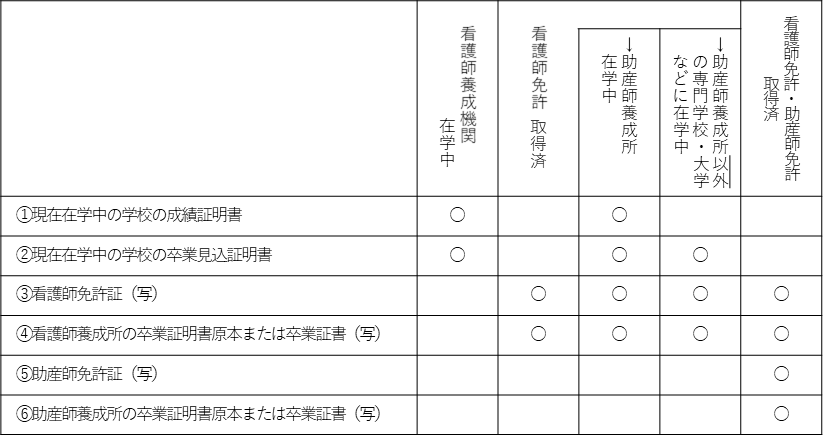 